CV of AICHR Representatives 2022-2024BRUNEI DARUSSALAMH.E Hajah Nor Hashimah Haji Mohammed Taib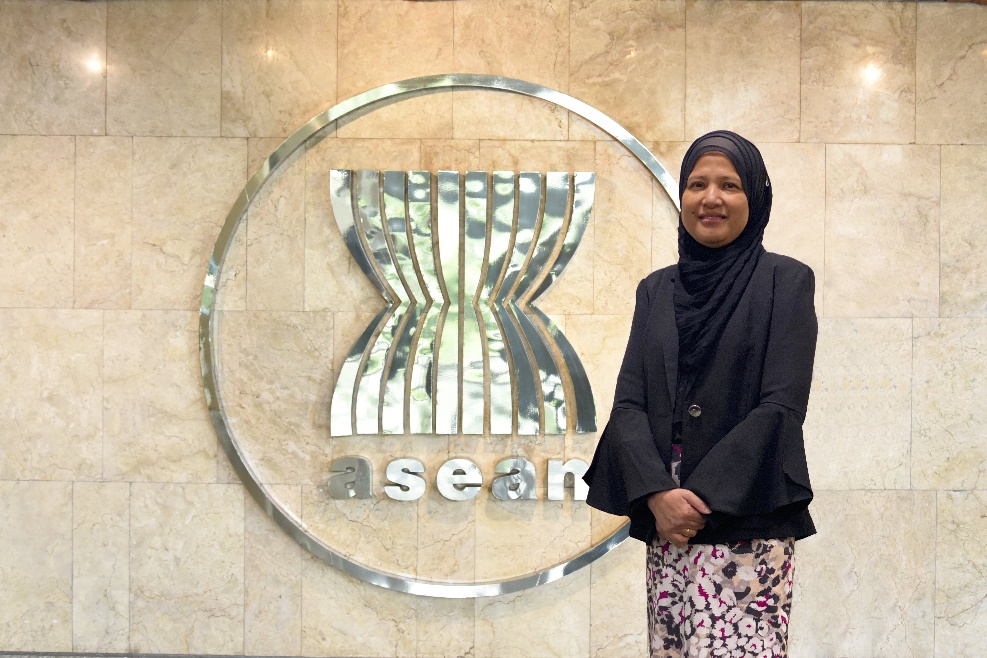 Education: Fiqh Muamalat Professional Programme, Centre for Islamic Banking Finance and Management.Postgraduate Diploma Guaman Syarie’, Universiti Brunei Darussalam.Barrister at Law (Lincoln’s) Inn.LLB (Hons) University College Wales, Aberyswyth, UK.Career:2020-present: Deputy Permanent Secretary, Prime Minister’s Office, Brunei Darussalam.2018-2020: Assistant Solicitor General (Civil Division), Attorney General’s Chambers, Brunei Darussalam.2006-2018: Assistant Solicitor General and Head International Affairs Division, Attorney General’s Chambers, Brunei Darussalam.1998-2006: Civil Division, at the Attorney General’s Chambers, Brunei Darussalam.1995-1998: International Affairs Division, at the Attorney General’s Chambers, Brunei Darussalam.1992: Legal Officer, at the Attorney General’s Chambers, Brunei DarussalamCAMBODIAH.E. Keo Remy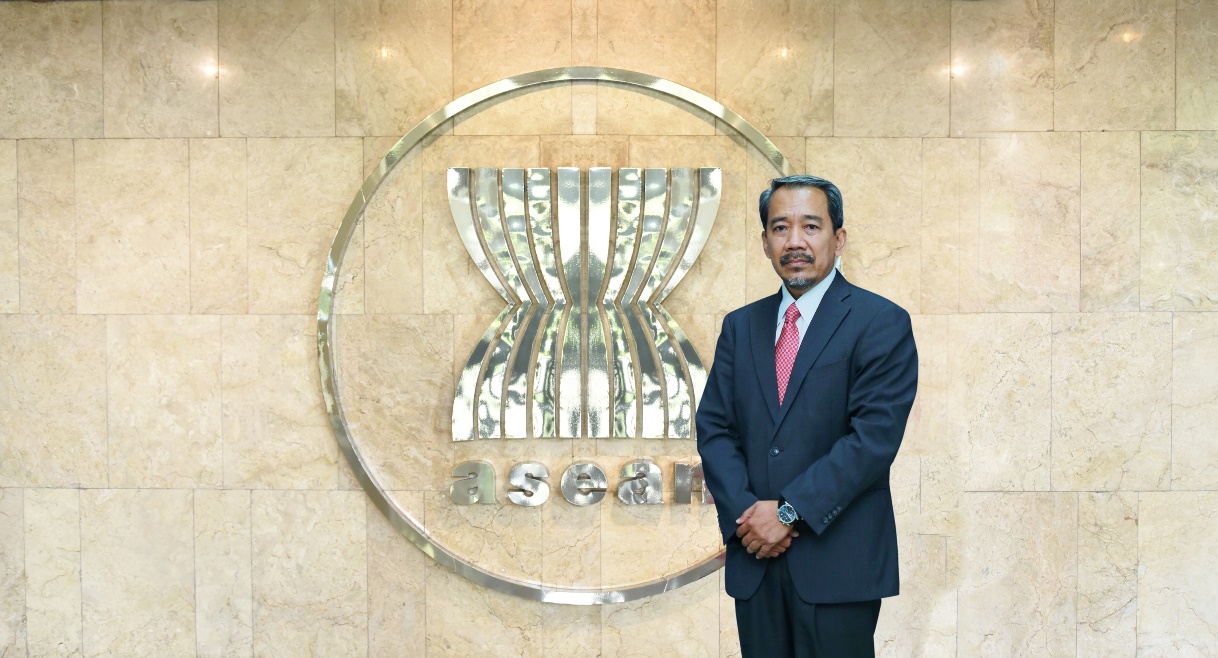 Education:Bachelor and Master of LawCareer:2018-Present: Delegate Minister attached to the Prime Minister, Royal Government of Cambodia.2017-Present: Permanent Vice Chairman, Royal Government Task Force on the Extraordinary Chambers in the Courts of Cambodia Proceedings.2016-Present: President, Cambodia Human Rights Committee.2010-Present: Member of the Board, National Council for the Anti-Corruption Unit.2008-2018: Secretary of State, Office of the Council of Ministers.1998-2008: Member of Parliament and Vice-Chairman of the 7th Committee of the National Assembly.INDONESIAH.E. Yuyun Wahyuningrum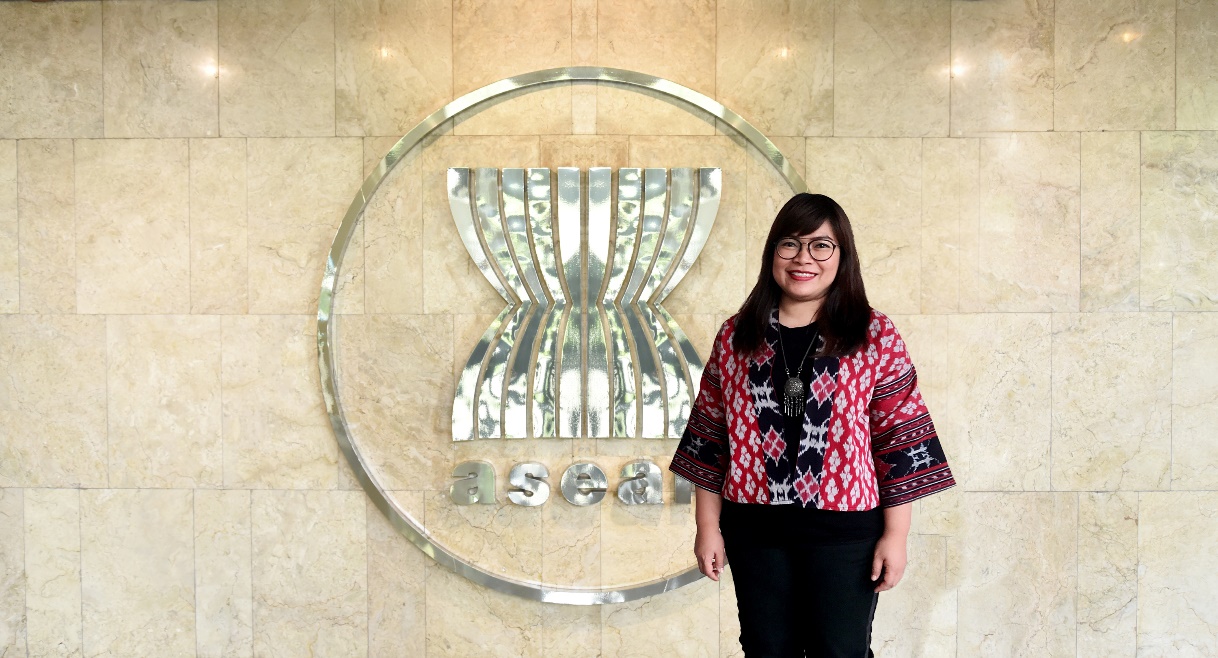 Education:PhD Candidate at The Global Governance Law and Social Justice, at the International Institute of Social Studies in The Hague, Erasmus University Rotterdam (2016 – onwards).MA Human Rights, Mahidol University, Thailand, 2007.Diploma, Library Science, University of Indonesia, 1995.Career:2015-2017: Team Leader of EU-ASEAN Human Rights Dialogue (READI) Human Rights Facility.2014-2018: Senior Advisor to The ASEAN Parliamentarians for Human Rights (APHR).2009-2010: Policy Advisor on ASEAN, Oxfam International (Hong Kong), Stationed in Jakarta, Indonesia.2008-2009: Program Manager for Human Rights in Southeast and East Asia (including ASEAN), Forum Asia, Bangkok, Thailand.2008-2009: Campaign Coordinator SAPA Task Force ASEAN and Human Rights, hosted by Forum-Asia, Bangkok, Thailand.2004-2005: Program Coordinator for Southeast Asia, Child Workers in Asia, Bangkok, Thailand.2003-2004: Campaign Coordinator on Trafficking against Children in Southeast Asia, Terre des Hommes Netherlands, Jakarta, Indonesia.2001-2003: Program Officer for Trafficking in Persons and Child Labour, American Center for International Solidarity (ACILS), Jakarta, Indonesia.1998-2001: Assistant to Director for Data and Information, National Commission for Child Protection, Jakarta, Indonesia.LAO PDRH.E. Amb. Yong Chanthalangsy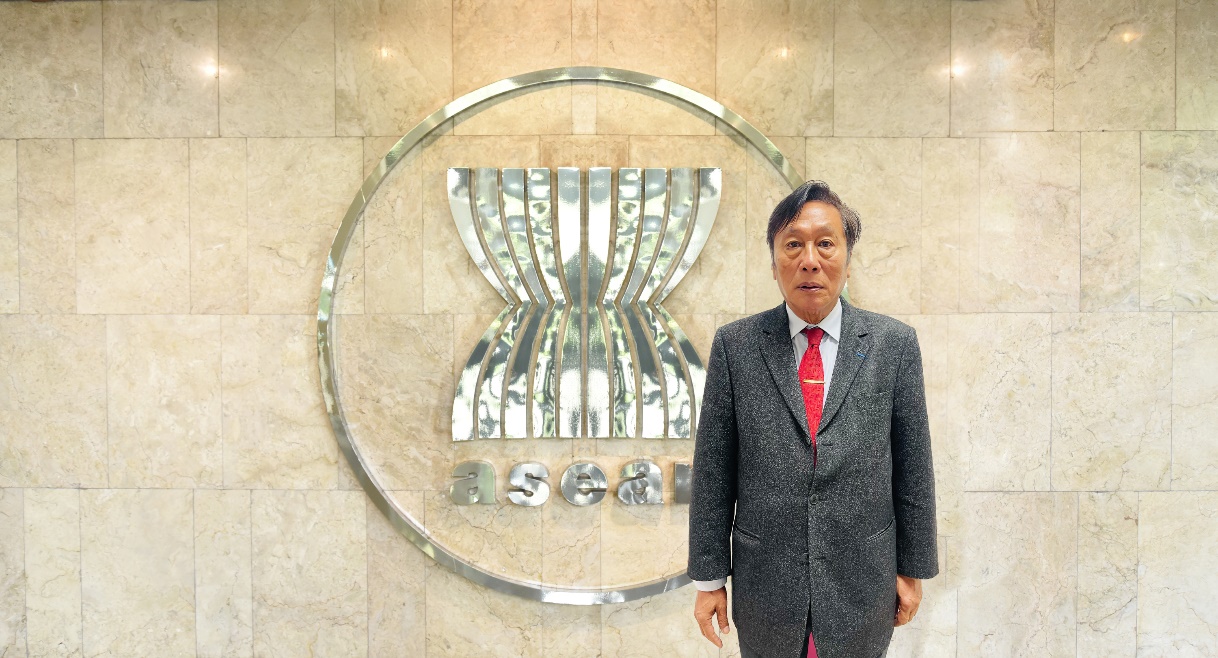 Education:Diploma of JournalismEcole Supérieure de Journalisme de ParisCentre de Formation des Journalistes de ParisIndian Institute of Mass-CommunicationCareer:2017-Present: Ambassador of Lao PDR to France, Permanent Representative of Lao PDR to UNESCO and Personal Representative of the President of Lao PDR to the Organisation of Francophonie.2014-2017: Director General of the Institute of Foreign Affairs and Member of the ASEAN Level High Level Task Force to review ASEAN Bodies and the ASEAN Secretariat.2009-2013: Ambassador Permanent Representative of Lao PDR to UNOG and Ambassador of Lao PDR to Switzerland, Greece, Turkey, Italy, Malta, Cyprus.2003-2009: Director General of Press Department and Spokesman Of MOFA.2002-2003: Deputy General Director of ASEAN Department (MOFA)2009-2014: Associate Professor, Diplomatic Academy of Viet Nam, Ministry of Foreign Affairs.1998-2002: Senior Officer, FCB, ASEAN Secretariat.1992-1997: Deputy Director General of the Lao News Agency.1982-1995: Chief of International Relations1987-1990: Deputy Editor-in-Chief of Foreign languages News1980-1987: Sub-Editor in English News1977-1979: Sub-Editor in the World News at the Lao News AgencyMALAYSIAH.E. Prof. Dato’ Dr. Aishah Bidin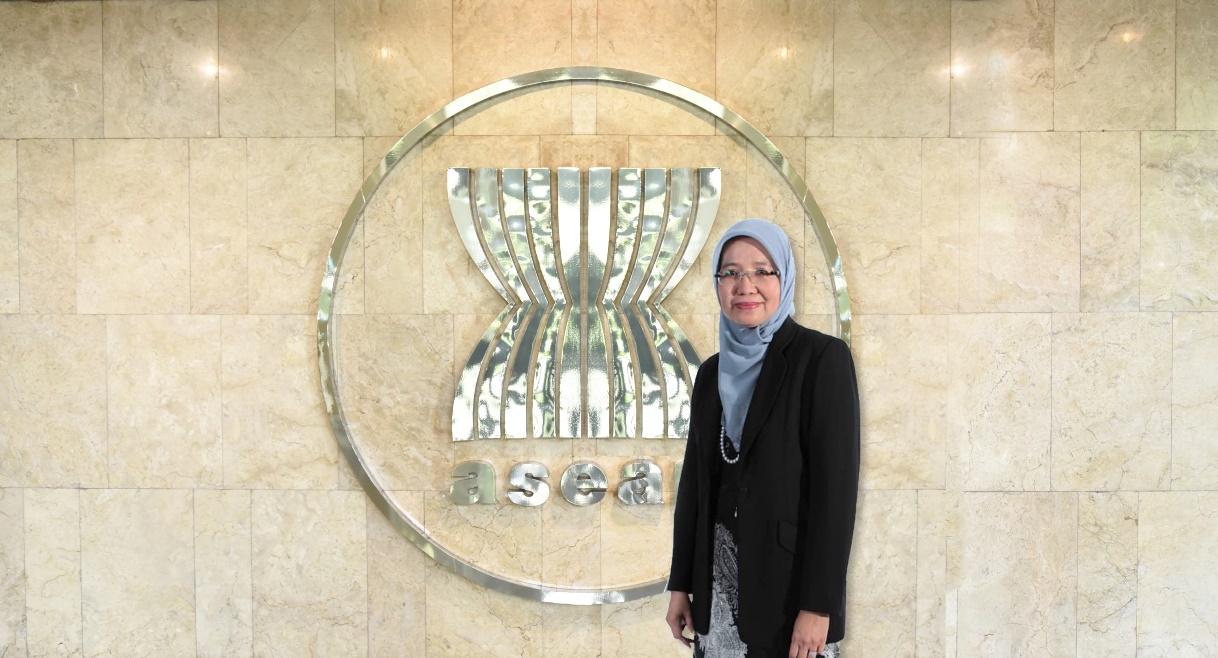 Education:PhD in Law, LondonLLM, Kent.LLB (Hons), Malaya.Career:June 2018-January 2019: Legal Director to Fortify Rights, South East Asia.2014-Present: Fellow and Professor of Corporate and Insolvency Law, Academy of Sciences Malaysia.2014-2019: Council Member, Academy of Sciences Malaysia.2014-2019: Consultant, Legal Affairs Division, Prime Minister’s Department.1986-2020: Professor, Faculty of Law, National University of Malaysia.2011-2019: Member of Board of Directors of Companies Commission of Malaysia, Companies Commission of Malaysia.2013-2019: Commissioner, Human Rights Commission of Malaysia (SUHAKAM).2017-2017: Commonwealth Observer Group for the Election in Kenya, The Commonwealth Secretariat.2013-2016: Member, Executive Council of International Centre for Law and Legal Studies (I-Cells), Attorney General Chambers, Putrajaya.2015-2015: Commonwealth Observer Group for Sri Lanka Parliamentary Elections, The Commonwealth Secretariat.2009-2014: Dean, Faculty of Law National University of Malaysia.MYANMAR[TO BE CONFIRMED]PHILIPPINESH.E Ambassador Belinda M. Ante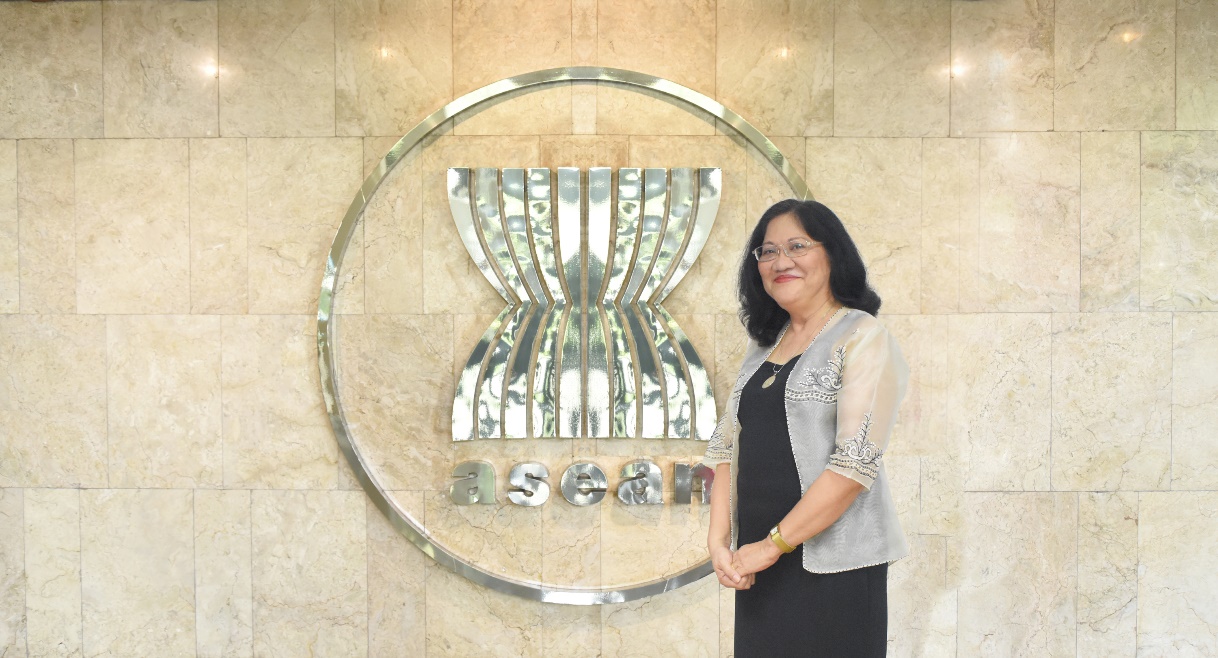 Education:A.B. Political Science, University of the Philippines, 1984Bachelor of Law, University of London, 1988Career:November 2013 – August 2020: Ambassador Extraordinary and Plenipotentiary to the Netherlands and Permanent Representative to the Organization for the Prohibition of Chemical Weapons (OPCW).April 2010 – November 2013: Assistant Secretary, Office of Consular Affairs (concurrently Chairman, National Committee on Illegal Entrants)August 2008 – April 2010: Consul General, Philippine Consulate General Macau SARJanuary 2006 – August 2008: Minister and Consul General, Philippine Embassy in Beijing2005 – 2006: First Secretary and Consul, then as Minister and Consul General, Philippine Embassy in Beijing.March 2001 – 2024: Director [concurrently Special Assistant Office of Undersecretary for Administration] Office of Personnel and Administrative ServicesAugust 1997 – 1998 : Second Secretary and Consul, Philippine Embassy in BrusselsJune 1999 – January 2001: First Secretary and Consul, Philippine Embassy in BrusselsJanuary 1996 – 1997: Consul, Philippine Consulate General in MilanJanuary 1995 – 1996: Vice Consul, Philippine Consulate General in Milan1991 – 1994: Special Assistant, Undersecretary Padilla [concurrently Board Secretary of Board of Foreign Service Administration]May 1990 – 1991: Assistant Director, Office of Legal Affairs.SINGAPOREH.E. Dr. Shashi Jayakumar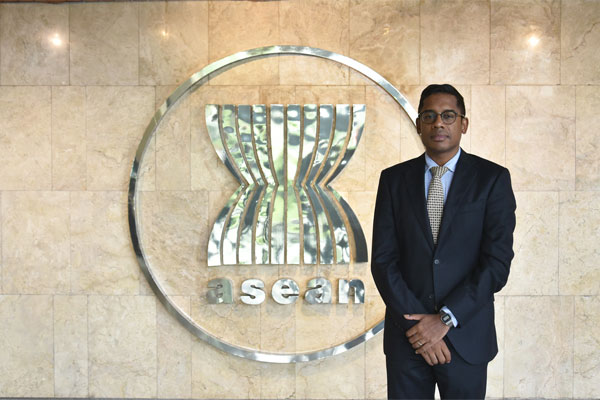 Education:Doctor of Philosophy (History), Balliol College, Oxford University.Master of Studies (Historical Research) Balliol College, Oxford University.Bachelor of Arts (History & English), St Hugh’s College, Oxford University.Career:2017 to present: Executive Coordinator, Future Issues and Technology, S. Rajaratnam School of International Studies, Nanyang Technological University 2015 to present: Head, Centre of Excellence for National Security, S. Rajaratnam School of International Studies,S. Rajaratnam School of International Studies, Nanyang Technological University.2014 - 2015: Deputy Head, Centre of Excellence for National Security, S. Rajaratnam School of International Studies, Nanyang Technological University.2011 - 2014: Senior Visiting Research Fellow, Lee Kuan Yew School of Public Policy2010 - 2011: Director, Elderly Policy, Ministry of Community Development, Youth and Sports, Singapore.2008 - 2010: Deputy Director, Labour Market Analysis Unit, Ministry of Manpower, Singapore.2006 - 2008: Section Head, Ministry of Defence, Singapore.2004 - 2005: Assistant Director, Information Policy (Content) Unit, Ministry of Information, Communications and the Arts, Singapore.2002 - 2004: Research Analyst, Ministry of Defence.2002 - 2017: Member of the Singapore Administrative Service.THAILANDH.E. Prof. Amara Pongsapich Ph.D.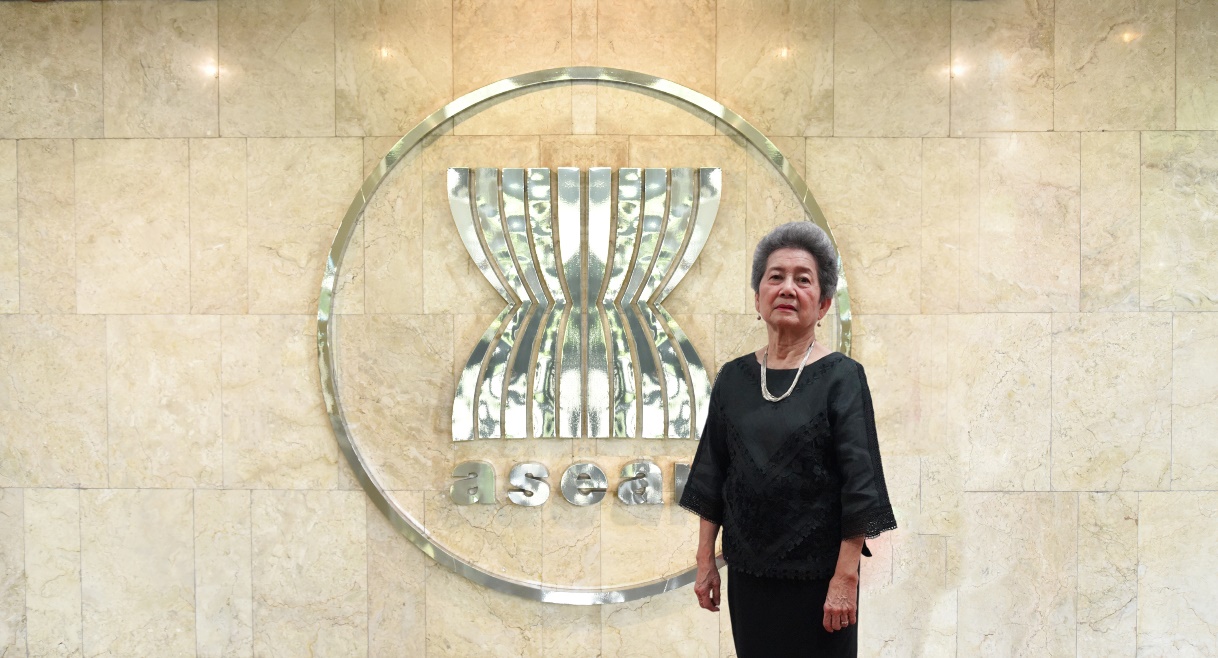 Education:Ph.D. in Anthropology, University of Washington, Seattle, U.S.A.M.A. in Anthropology, University of Washington, Seattle, U.S.A.B.A. in Anthropology, University of California, Davis, U.S.A.Career:2019-2021: Representative of Thailand to ASEAN Intergovernmental Commission on Human Rights2009-2015: Chair of the National Human Rights Commission of Thailand.2007-2008: Chair of the Sub-committee on Consumers Rights, Office of the National Broadcasting and Telecommunications Commission of Thailand.2006-2009: Director of the Center for Peace and Conflict Studies, Chulalongkorn University.2002-2006: Dean of the Faculty of Political Science, Chulalongkorn University.1993-1996: Vice President for Research, Chulalongkorn University.1990-1996: Board Member of the United Nations International Research and Training Institute for the Advancement of Women (INSTRAW).1989-1991: Board Member of the National Commission on Women’s Affairs of Thailand.1987-93, 1997-2002: Director of the Social Research Institute, Chulalongkorn University.1974-2006: Department of Sociology and Anthropology, Faculty of Political Science, Chulalongkorn University.VIET NAMH.E. Ambassador Prof. Dr. Nguyen Thai Yen Huong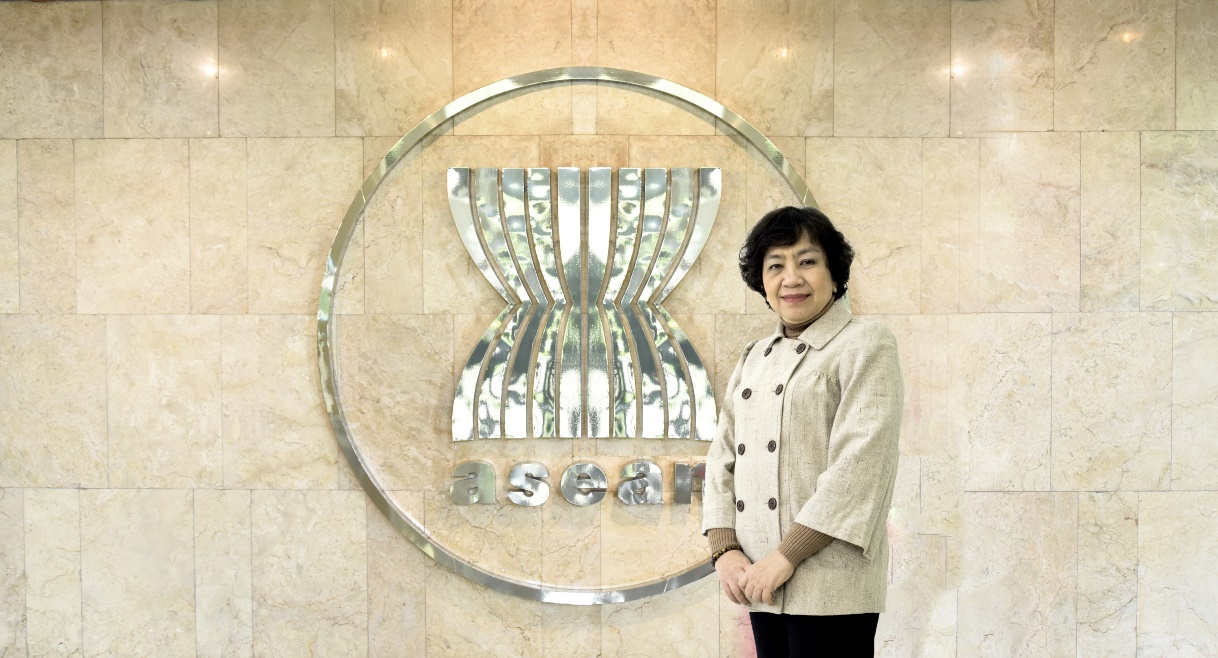 Education: PhD in Contemporary World History, University of Social Sciences and Humanities, Viet Nam National University, Ha Noi, Viet Nam.M.A. in International Relations, University of Notre Dame, Indiana, USA.B.A. in International Relations, College of Foreign Affairs, Viet Nam.Career:2019-2021: Representative of Viet Nam to the AICHR.2015-now: Professor, Senior Lecturer and Research Fellow, Diplomatic Academy of Viet Nam, Ministry of Foreign Affairs.2014-2016: Co-Chair, Council for Security Cooperation in the Asia-Pacific (CSCAP).2012-now: Ambassador, Ministry of Foreign Affairs of Viet Nam.2011-2018: Vice President, Diplomatic Academy of Viet Nam, Ministry of Foreign Affairs.2009-2014: Associate Professor, Diplomatic Academy of Viet Nam, Ministry of Foreign Affairs.2008-2010: Director of Post-Graduate Program, Diplomatic Academy of Viet Nam, Ministry of Foreign Affairs.2003-2007: Deputy Director of Post-Graduate Program, Diplomatic Academy of Viet Nam, Ministry of Foreign Affairs.1996-2002: Deputy Director, Faculty of American and European Studies, Diplomatic Academy of Viet Nam, Ministry of Foreign Affairs.****